Publicado en  el 01/02/2017 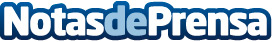 Los niños nacidos a final de año tienen mayores posibilidades de sufrir Trastorno por Déficit de Atención Un estudio publicado por The Medical Journal of Australia muestra estos datos que afirman que los más pequeños de la clase pueden sufrir problemas de aprendizaje y de comportamiento Datos de contacto:Nota de prensa publicada en: https://www.notasdeprensa.es/los-ninos-nacidos-a-final-de-ano-tienen Categorias: Medicina Educación Infantil Ocio para niños http://www.notasdeprensa.es